Встреча с родителями в семейном клубе « Возрождение». Праздник Покрова Пресвятой Богородицы: история, традиции.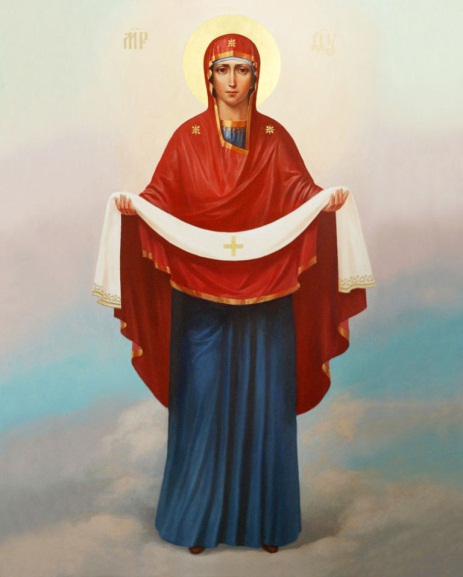 К Тебе, о Матерь Пресвятая,
Дерзаю вознести свой глас,
Лице слезами омывая:
Услышь меня в сей скорбный час.
Прими мои теплейшие моленья,
Мой дух от бед и зол избавь,
Пролей мне в сердце умиленье,
На путь спасения наставь.Большинство людей на земном шаре являются верующими. Одни с рождения, с молоком матери, начинают впитывать первые религиозные каноны и догмы, другие приходят к этому позже, самостоятельно. Верующие люди чтут святые писания и отмечают великие культовые праздники.Одним из первопрестольных торжеств для православных является  Покров Пресвятой Богородицы (Покрова´). Это светлый праздник, окутанный множеством традиций и поверий, был установлен Русской православной церковью  в середине 12 века и отмечается ежегодно 14 октября. Проявил заботу об этом святой князь Андрей Боголюбский, внук Владимира Мономаха. По старому стилю Юлианского календаря летоисчисления это дата была иная – 1 октября.История возникновения праздника. Дивное видение. Презентация Праздник Покрова Пресвятой Богородицы берет свое начало из Византии и является напоминанием об одном явлении, произошедшем в 10 веке. Это было в Влахернском храме в 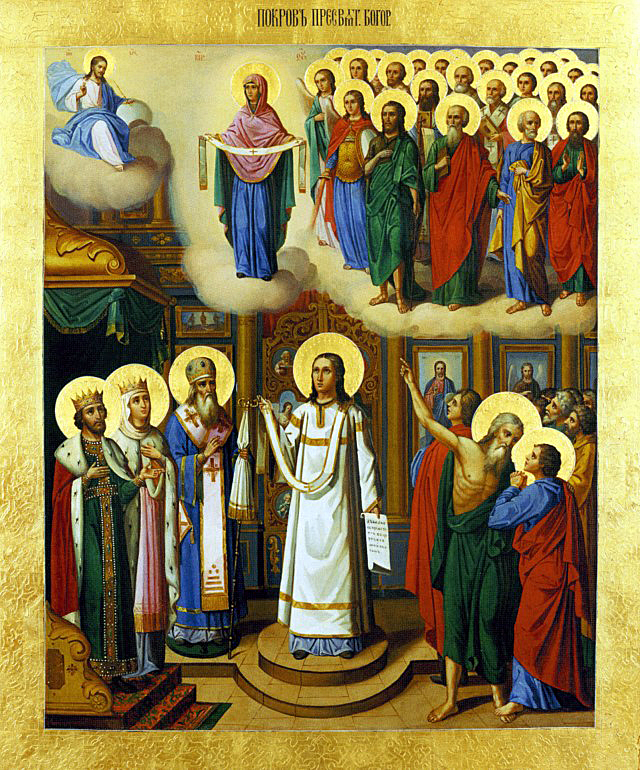 Константинополе,  где хранились головной убор (собственно покров), риза и часть пояса Богоматери.В тот период частых войн и завоевательных походов город был осажден сарацинами, и жители, ища защиты и покровительства, собирались в святилище и возносили молитвы Спасителю и Царице Небесной. И вот в воскресный день, во время всенощной святой Андрей, поднявший глаза вверх, увидел Пресвятую Владычицу нашу Богородицу. Она, окруженная ярким заревом, Ангелами, сонмом святых, среди которых были  апостол Иоанн Богослов и Креститель Господень Иоанн, шла по воздуху.Затем Пресвятая Дева, преклонив колено, со слезами на глазах вознесла молитву к Сыну Своему Господу Иисусу Христу о спасении народа от вражеского нашествия и даровании христианам вечного спасения от 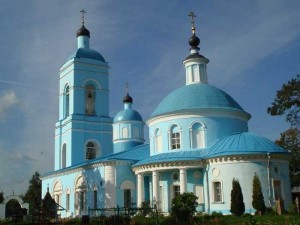 Видимых и незримых угроз. Далее она сняла с головы своей покрывало, которое заблистало «паче лучей солнечных» и распростерла его надо всеми молящимися людьми в храме. В ту минуту покров стал невидимым, а христиане ощутили благодать, утешение  и заступничество – враги отступили, город был спасен.С той поры прошло много лет и русский князь Андрей Боголюбский, который славился своим благочестием в память о явлении Пресвятой Богородицы миру, возвел в 1164 году храм Покрова на Нерли, впоследствии строение приобрело всемирную известность. Впоследствии также были возведены монастыри: Зверин Покровский в Новгороде – 12 век, Покровский в Суздале – 14 век и церковь в селе Сутковцы Хмельницкой области – 15 век.Песня Покрова Пресвятой Богородицы.Традиции и обычаи связанные с празднованием Покрова.Покров – начало зазимьяКак правило, торжество Пресвятой Богородицы совпадает с первыми заморозками и выпадением снега, поэтому землеробы стараются к этому времени убрать урожай с полей, сделать необходимые заготовки на зиму. Скот уже не выгонялся на пастбище и переводился на зимний корм.Покров – период свадебСнега, покрывающие поля на Покров, во многом напоминают фату невесты и 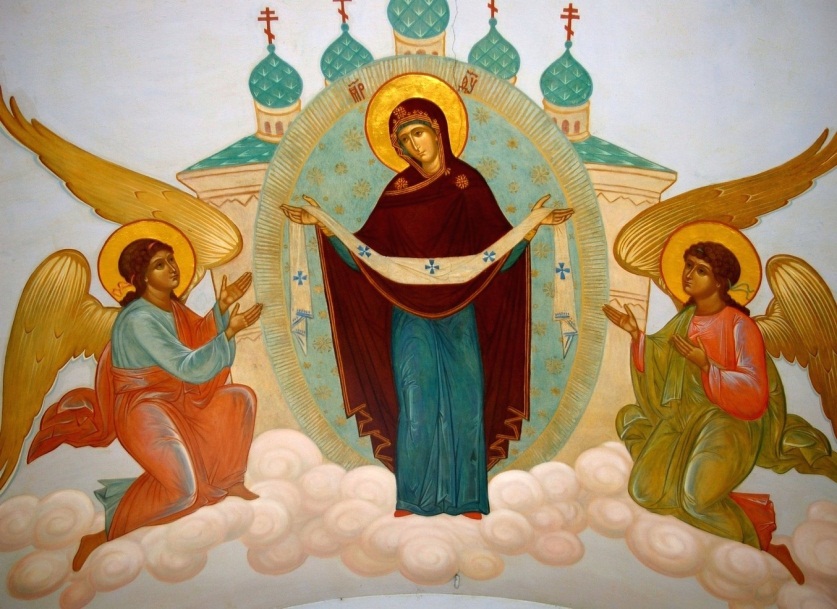 свадебные покрывала. В этом просматривается связь между торжествами. В эту пору заканчивался период хороводов и гуляний, а начинались посиделки. Молодые люди проводили время за рукоделием, песнопением, беседами, колядками и кантами. По древним поверьям, брак, заключенный в день празднования Покрова Пресвятой Богородицы, будет счастливым и долгим. Поэтому на это время приходилась череда свадеб. А девушки, не имеющие жениха, ставили в церкви свечи перед иконою Покрова Богородицы, молясь о скорейшем удачном замужестве, делали заговоры, гадали и проводили обряды по привлечению суженного в дом, и вообще старались провести этот день в веселье и развлечениях.Покров – заступничество.Люди, связанные с военной профессией, считали этот праздник чествованием заступничества, которое помогало им выигрывать самые тяжелые сражения.Божия Матерь Покрова издревле считалась покровительницей запорожских казаков. Главным храмом на Сечи был Покровский, и престольный (храмовый) праздник отмечали соответственно 14 октября.  По этой причине казаки обязательно перед походом провозглашали молитву о покровительстве и избавлении. А после – возвращались с благодарностью.Одним из видов проявления признательности за помощь и покровительство русским войскам в сражении с турками, начатом  1 октября 1552 года (канун Покрова) и закончившийся взятием Казани, —  возведение собора Покрова Божьей Матери по приказу Ивана Грозного. Ныне это главный храм, расположенный на Красной площади в Москве — собор Василия Блаженного.Народные приметы, связанные с днем празднования Покрова Пресвятой БогородицыПриродныеС древних времен существует целый ряд предсказаний, основанных на погоде в канун Покрова, например:— откуда на Покров ветер дует, с той стороны и придут первые морозы.— если на Покров ветер будет с востока – зима холодная будет.— если на Покров погода теплая, так и зима будет теплая.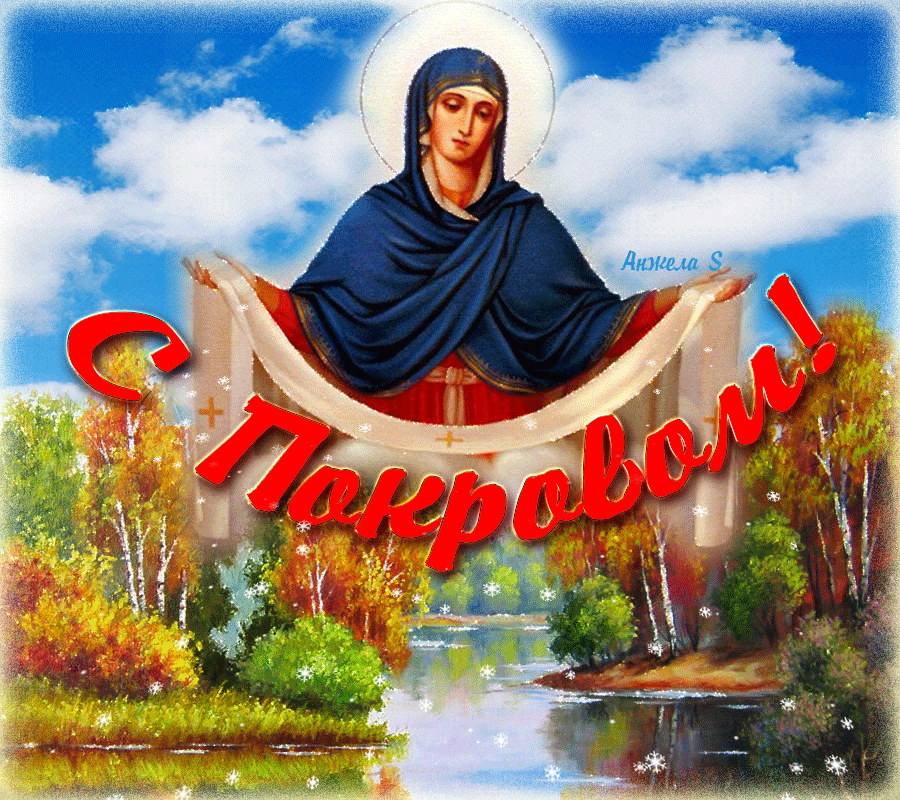 СвадебныеТакже на основе наблюдений наших предков существуют и некоторые свадебные приметы, например:—  чем больше снега на Покров, тем больше свадеб будет в этом году.— если Покров весело проведешь, то жениха хорошего найдешь,— та девушка, которая раньше всех свечу в храме перед иконой Святой Богородицы поставит, та и замуж первой выйдет.Бытовые— если испечь на Покров много блинов, то и в доме зимой будет тепло.— не утеплишь дом на Покров – всю зиму будешь мерзнуть— если на Покров истопить печь яблонью, то в доме всю зиму будет тепло и прочее.Что делать на Покрова: народные традицииНесмотря на то, что многие народные поверья уже изжили себя,  верующие люди и сейчас стараются соблюдать все традиции празднования  Покрова Пресвятой Богородицы:— приносят дары сиротам, старикам и нищим.— пекут блины, обнося ими все углы квартиры и оставляя некоторую часть в виде подношения домовому.— прожигают несколько веточек вишни или яблони, распространяя дымок по дому для привлечения удачи и благополучия.— посещают целыми семьями церкви, ставя свечи, прославляя Божью Матерь и прося милости, здоровья и заступничества.— организуют шумные и веселые застолья.С великим праздником!